自分を知ろう年　　組　　名前（　　　　　　　　　　　　　）１　言葉のリフレーミング（言いかえ）☆下の表に人の性格を表す言葉で、否定的にとらえられることの多いものをあげました。　これらを肯定的な言葉に言いかえるとすると、どんな言葉になりますか。☆言いかえをしたり、話し合ったりして、気がついたことを書きましょう。２　自分の特ちょう☆自分の短所だと思うことを３つあげてみよう。☆ほかの人と話し合って、それをお互いにリフレーミング（言いかえ）してみよう。☆どんな感想を持ちましたか？☆自分の長所だと思うものをできるだけたくさんあげてみましょう。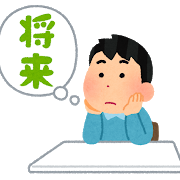 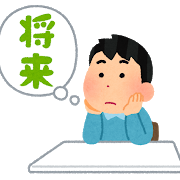 ３　まとめ☆どんな自分を発見することができましたか？特ちょう肯定的に言いかえてみよう！肯定的に言いかえてみよう！特ちょう自分で話し合って（ほかの人の意見）①あきっぽい②うるさい③暗い④まじめ⑤好ききらいが多い⑥わがまま⑦マイナス思考⑧がんこ⑨のんびり⑩せっかち自分の短所だと思うことリフレーミング（言いかえ）①②③